Role Profile  Keys dates:          Closing date: midnight 18th November 2019                                Interview date: Tbc          The Person:We are looking for a committed Youth Worker who can work and create positive relationships with young people and who has a natural ability to implement ice breakers, games or challenges for every occasion. The “rec area” is the heart of the Youth Zone and you will be passionate about creating a fun, positively challenging and energic environment.Job Purpose:To manage Unitas’s Youth Zone’s open access recreational area which is at the very centre of the Youth Zone, where every young person enters and spends time in at some point every visit! The role requires the creation of a space that is warm, welcoming, active and full of life and challenge. The post holder will be responsible for creating a lively, dynamic, creative and fun-loving environment for all young people whilst also creating space for young people to explore and discuss some of the big issues of the day.Context of the post:OnSide Youth Zones, established in 2008, has been growing rapidly and has ambitious plans to create 100 Youth Zones in towns and cities, giving young people somewhere safe and inspiring to go in their leisure time. Youth Zones are amazing places: accessible, vibrant, welcoming, fun and caring are just some of the words used by young people to describe their Youth Zone.  Unitas, opening in Summer 2019, will be no exception, and is part of the OnSide network of Youth Zones. Many young people, particularly those from socio-economically deprived areas, face an endless maze of boredom, loneliness and temptation, with nowhere to go and a lack of inspiring and productive activities to occupy their leisure time. This can lead to negative impacts on their health, educational attainment and career prospects.  These are the young people that will shape the country’s future prospects. It is this paradox that lies at the heart of OnSide’s drive to establish a national network of Youth Zones; a proven model of youth service provision that is aligned to community needs and supported by cross-sector funding. Youth Zones give young people affordable access to a broad range of sport, arts and employability services, designed to help them lead active, positive lives and raise their aspirations for themselves and their community. Unitas Youth Zone is centrally located, dedicated to young people and makes a bold statement about the importance of giving young people high quality places to go in their leisure time.  Open 7 days a week including school holidays, the Youth Zone’s purpose is to help young people grow to be happy, healthy and successful adults.  The state-of-the-art £6.5 million building will provide young people with access to a range of activities, all offering young people the opportunity to try new things, meet new friends and gain support from friendly, warm and positive staff and volunteers. The facilities include a 3G pitch, a gym, sports hall and recreation area, and dance, arts, music and media suites. Find out more by watching ….https://www.youtube.com/watch?v=Yb18h1TPRNEhttps://www.youtube.com/watch?v=sZCMoDYEfTQ……it might just change your life!Duties and Responsibilities - General Be a role model for young people and present a positive “can do” attitudeTake personal responsibility for own actionsCommit to a culture of continuous improvementWork within the performance framework of Unitas Youth Zone and OnSideRepresent Unitas Youth Zone positively and effectively in all dealings with internal colleagues, and external partnersComply with all policies and procedures, with particular reference to safeguarding, codes of conduct health and safety and equality and diversity to ensure all activities are accessibleRepresent Unitas Youth Zone positively and effectively in all dealings with internal colleagues, and external partnersTo be alert to issues of safeguarding and child protection, ensuring the welfare and safety of Youth Zone members is promoted and safeguarded, and to report any child protection concerns to the designated Child Protection Officers using the safeguarding policies, procedures and practice (training to be provided)To assist with any promotional activities and visits that take place at the Youth ZoneTo actively promote the Youth Zone and positively contribute towards increasing Youth Zone membershipDuties and Responsibilities - DetailedTo manage the recreation area at Unitas Youth Zone including appropriate outdoor areasTo work directly with children and young people to develop their social skills and build their confidence by delivering programmes of activities and services;You will laugh. A lot. At really rubbish jokes!To have great energy to establish positive relationships with young people and the wider youth work team and visitors to the Youth ZoneTo respond to the needs of the young people through activities in the recreation areaTo support and motivate staff and volunteers working in the recreation areaTo work flexibly to ensure the needs of the members are met, including disadvantaged children and young people and those with disabilities or additional needsTo be able to make ten games up using just a ball or piece of rope!To ensure the participation of young people in activities and that their ideas contribute fully in the delivery and evaluation of activities;To promote and safeguard the welfare of children and young people at all times;To be an active member of the team and operate in line with the values and principles of Unitas Youth Zone.Carry out any other reasonable duties as requested by managementApplication Process:To apply for this post and for further information about Unitas Youth Zone please visit our website at https://www.unitasyouthzone.org/get-involved/vacancies/ and complete the application form.In accordance with our Child Protection and Safeguarding procedures, this position requires an Enhanced DBS checkPerson SpecificationThe strength of the Onside Network and Unitas Youth Zone is the diversity of its people; We place huge value on different people doing things in different ways and we welcome applications from non-traditional backgrounds. The one thing we all have in common is our desire to raise the aspirations of young people across the country. Unitas Youth Zone are committed to safeguarding and promoting the welfare of children, young people and vulnerable groups. 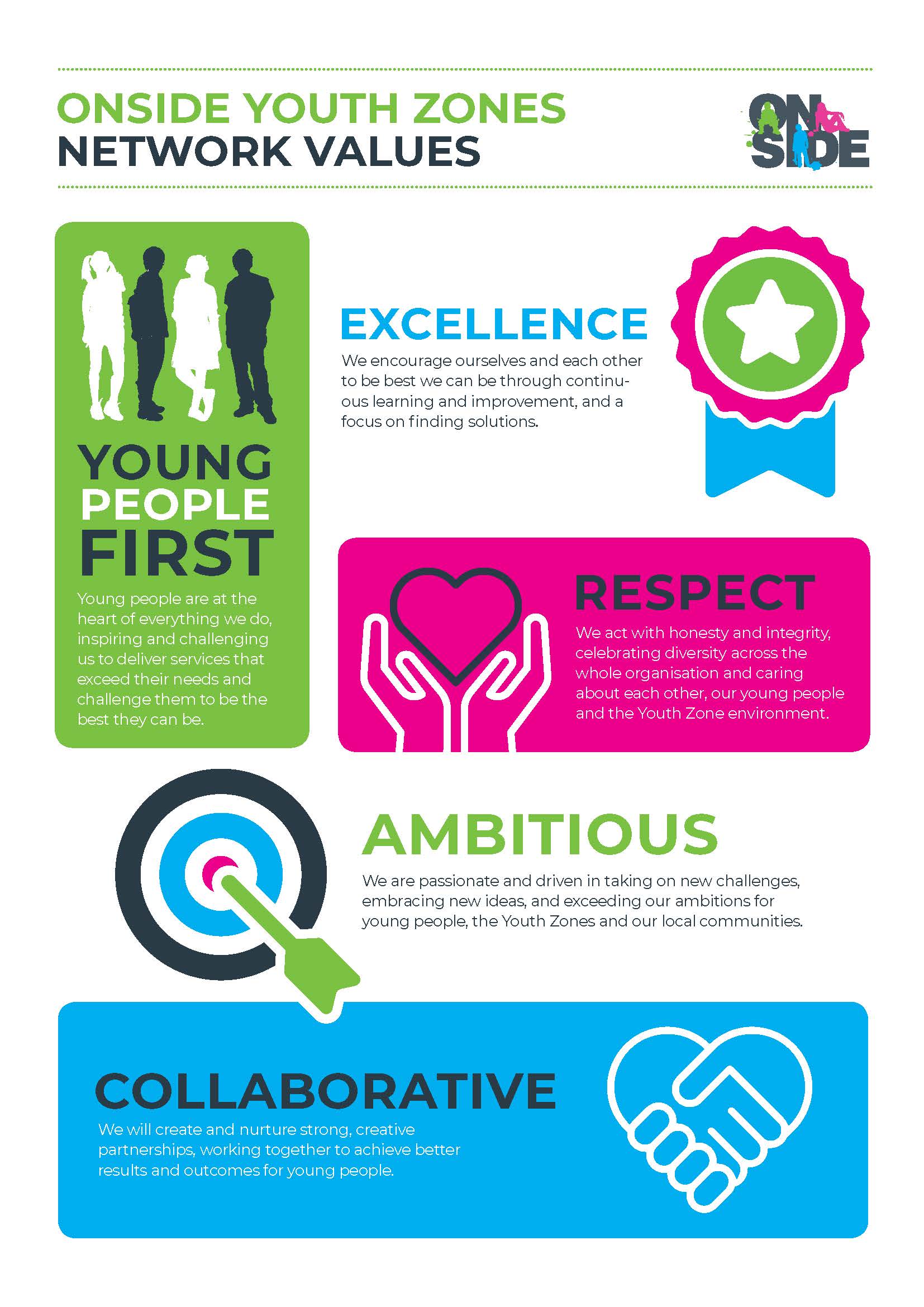 Job titleRecreational Area Lead Youth WorkerSalary:Up to £25,000 Reporting to:Head of Youth Work Holidays:33 days including bank holidaysLocation:Unitas Youth ZoneBurnt Oak, BarnetHours:40 hours per week (including evenings & some weekends)Key Relationships:Chief Executive, Fundraising Development Manager; Head of Youth Work, Volunteer & Training Manager; Other Youth Zone staff, OnSide, External Stakeholders, Young People, Parents.Chief Executive, Fundraising Development Manager; Head of Youth Work, Volunteer & Training Manager; Other Youth Zone staff, OnSide, External Stakeholders, Young People, Parents.Chief Executive, Fundraising Development Manager; Head of Youth Work, Volunteer & Training Manager; Other Youth Zone staff, OnSide, External Stakeholders, Young People, Parents.EssentialDesirableExperienceExperienceExperienceFace to face activity delivery, working with children and young people (aged 8 – 19 & up to 25 with SEND) both in groups and individuallyExperience of delivering sports and / or arts activities and / or targeted personal development programmesExperience of supporting young people who are disaffected, underachieving and / or have social / emotional barriers to participationExperience of working in a team and alongside volunteersOrganising a programme of youth work activitiesExperience of working with challenging young peopleResidential work with young peopleSkills and AbilitiesSkills and AbilitiesSkills and AbilitiesStrong commitment to children and young people and an ability to engage and build positive relationships with all young people, including disengaged and disadvantaged young peopleAbility to develop good professional relationships with children, young people and adultsAbility to work with young people to develop their social education by providing programmes of activities, services and facilities that are fun and enable young people to developAbility to coach, encourage, motivate and provide reliable support to children and young peopleConfident in managing a group of children and young peopleAbility to deliver high quality activity programmes with children and young people who face social exclusion, disadvantage and disaffectionAbility to identify and challenge discrimination and discriminatory behaviour, taking appropriate action as necessaryExcellent written and verbal communication skillsKnowledge and UnderstandingKnowledge and UnderstandingKnowledge and UnderstandingUnderstanding of the principles of working with children and young peopleUnderstanding of issues affecting young people’s livesKnowledge of health and safety, diversity awareness and safeguarding best practice and how these relate to children and young peopleDelivery of activities within an equality frameworkQualifications Qualifications Qualifications Introduction to Youth Work or Youth and Community Work NVQ / VRQ Level 1 or Level 1 Sports Leaders AwardPersonal QualitiesPersonal QualitiesPersonal QualitiesPositive and enthusiasticPunctual and reliableCommitment to personal and professional developmentA flexible attitude to work and a willingness to perform a variety of duties to ensure an efficient and effective serviceWilling and able to work in the evenings, at weekends and in a residential settingDBS clearance and committed to Safeguarding children